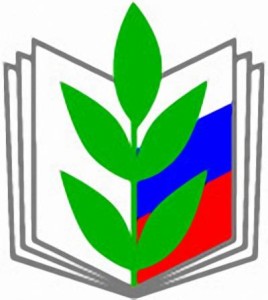 Сила профсоюза – в его массовости, в сплоченности членов, в энергичном и принципиальном профсоюзном комитете, который:Один в поле не воин, вместе мы защитим свои права!
Вступай в наш Профсоюз!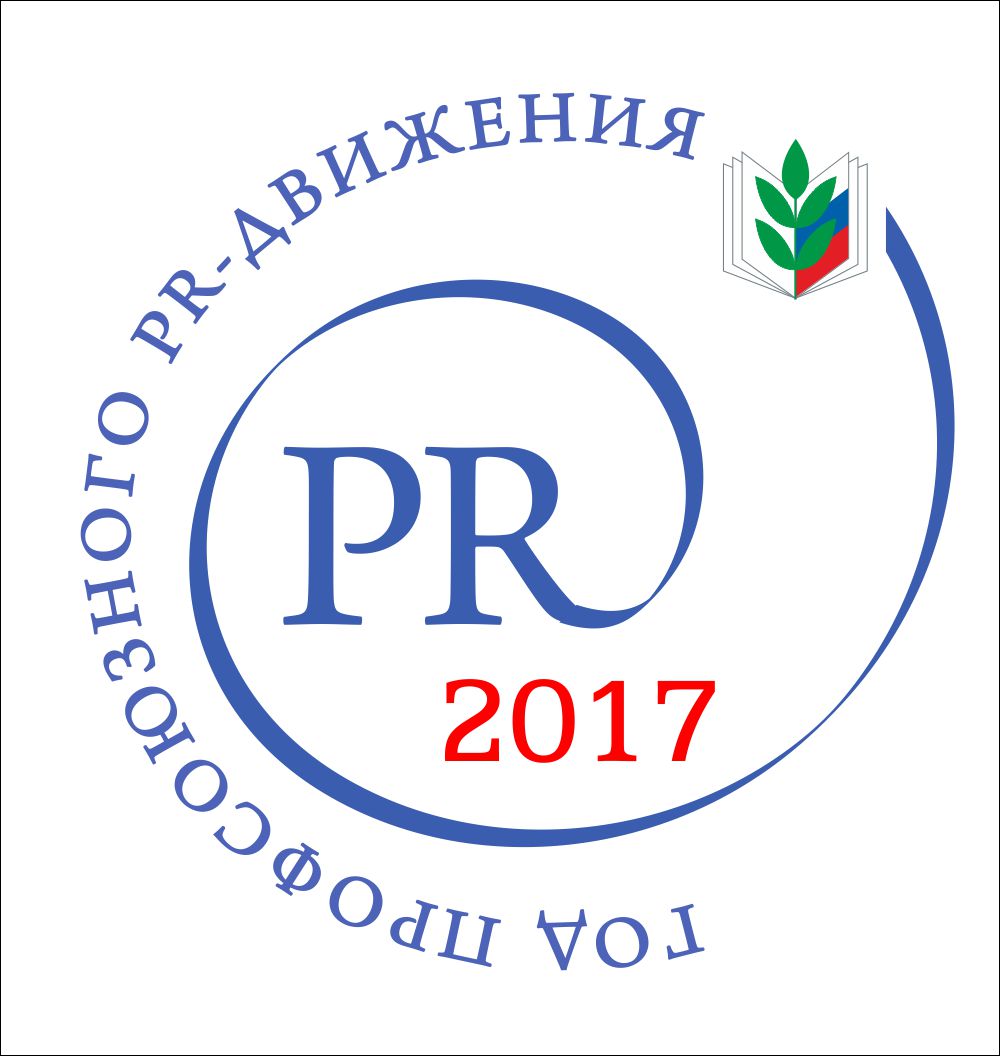 